< FORED자원개발교실 참가신청서 >※ 개인 신청시에는 현금영수증 발행 가능※ 연간회원 또한 교육 신청기간 중 사전신청 필요위 본인은 ‘FORED 자원개발교실’ 참가를 신청합니다.교육 신청방법 안내1. 교육신청 방법- ‘FORED자원개발교실 참가신청서’ 작성 후 E-mail(yeon@emrd.or.kr)로 송부2. 참가비 납부- 참가비 납부는 ‘계좌입금’으로만 가능합니다.3. 교육취소1) 교육 취소를 원하시는 경우 반드시 사전에 연락 주시기 바랍니다.2) 교육비 선입금 후 교육을 취소하고자 하는 경우에는 아래 참가비 환불 기준에 따라 참가비를 환불해 드립니다.3) 교육이 시작된 이후 참가비는 절대로 반환이 되지 않습니다.4. 교육장소 약도 및 차량이용 방법1) 교육장소 : 서울특별시 강남구 강남대로 308, 8층(역삼동, 랜드마크타워)2) 재단의 교육과정은 주차지원이 되지 않으니 양해 바랍니다. (30분 무료 주차권 지원 가능)- 해당 건물 지하 주차장 이용요금 : 시간당 4,000원3) 대중교통 이용 시① 강남역 2호선(4번 출구) 도보 약10분 소요- 버스 : 강남역(중) 400번, 421번, 407번, 462번 승차 → 우성아파트(중) 하차② 양재역 7호선(3번 출구) 도보 약 10분 소요- 버스 : 뱅뱅사거리(중) 400번, 421번, 407번, 462번 승차 → 우성아파트(중) 하차※ 강남역에서 버스 탑승시 양재역까지 양재역에서 버스 탑승시 강남역까지 가는 모든 버스 이용 가능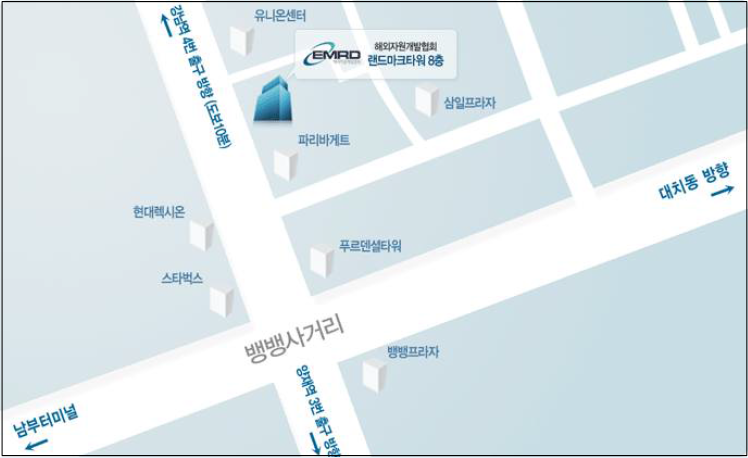 5. 회원 구성 및 회비 안내o 회원 구성 및 회비 안내 - 일반회원 : ‘학생’ 및 ‘출연사 및 협회 회원사’를 제외한 교육 참가자- 학생회원 : 학부생까지 구성된 회원(대학원생은 일반회원으로 적용)- 출연사 및 협회 회원사 : 출연사 및 협회 회원사 직원으로 교육 신청자소속명사업자등록번호사업자등록번호사업자등록번호대 표 자 명업태 ‧ 종목업태 ‧ 종목업태 ‧ 종목회 사 주 소교육담당자성 명부 서부 서부 서직 위교육담당자전화번호팩 스팩 스팩 스이메일 교육명교육일교육일교육 참가자1인1인1인2인2인2인2인2인3인3인성   명부 서/직 위회사전화번호휴대폰번호이메일회원 구분□ 일반회원 (30,000원/인) □ 재단 출연사 (15,000원/인) □ 일반회원 (30,000원/인) □ 재단 출연사 (15,000원/인) □ 학생회원 (20,000원/인) □ 협회 회원사 (15,000원/인)□ 학생회원 (20,000원/인) □ 협회 회원사 (15,000원/인)□ 학생회원 (20,000원/인) □ 협회 회원사 (15,000원/인)□ 학생회원 (20,000원/인) □ 협회 회원사 (15,000원/인)□ 학생회원 (20,000원/인) □ 협회 회원사 (15,000원/인)□ 연간회원□ 연간회원□ 연간회원총 교육비원원전자세금계산서담당자전자세금계산서담당자전자세금계산서담당자성 명 / 전화번호성 명 / 전화번호총 교육비원원전자세금계산서담당자전자세금계산서담당자전자세금계산서담당자이메일이메일총 교육비원원전자세금계산서전자세금계산서전자세금계산서전자세금계산서전자세금계산서□ 청구/ □ 영수     년 월 일□ 청구/ □ 영수     년 월 일□ 청구/ □ 영수     년 월 일납 부 방 법□ 계좌입금    □ 현장납부우리 1005-601-698774(재) 해외자원개발진흥재단□ 계좌입금    □ 현장납부우리 1005-601-698774(재) 해외자원개발진흥재단전자세금계산서전자세금계산서전자세금계산서전자세금계산서전자세금계산서□ 청구/ □ 영수     년 월 일□ 청구/ □ 영수     년 월 일□ 청구/ □ 영수     년 월 일납 부 방 법□ 계좌입금    □ 현장납부우리 1005-601-698774(재) 해외자원개발진흥재단□ 계좌입금    □ 현장납부우리 1005-601-698774(재) 해외자원개발진흥재단현금영수증현금영수증현금영수증현금영수증현금영수증□ 소비자 소득공제용 발행□ 사업자 지출증빙용 발행□ 소비자 소득공제용 발행□ 사업자 지출증빙용 발행□ 소비자 소득공제용 발행□ 사업자 지출증빙용 발행은행계좌번호예금주우리은행1005-601-698774(재)해외자원개발진흥재단[참가비 환불 기준]1. 참가자 환불 요청시① 교육 시작일 기준으로 하루 전 18시까지 : 참가비 전액 환불 또는 비용(교육 책자 등) 차감 후 환불② 교육 당일 및 이후 환불 요청시 : 환불 불가③ 연간회원 환불 요청시 : 환불요청 이전에 참가한 강좌의 원금액을 공제하고 잔여 교육에 대한 회비 환불2. 재단에서 환불 사유 발생시① 교육 폐강 등 재단에서 환불 사유 발생시 참가자가 선입금한 참가비 전액 환불② 연간회원의 경우, 폐강된 교육 기간만큼 연간회원 기간을 자동 연장, 더 이상 교육을 실시하지 않는 경우에는 납부한 회비에서 잔여 수강권의 n/10 계산된 금액을 반환함회원 구분참가비/회연간회원(10회)일 반30,000원180,000원(40%할인)학 생20,000원150,000원(25%할인)출연사 및 협회 회원사15,000원120,000원(20%할인)